　ワークシート⑦　　　　　　　　何が大切かな？　「　みてみ～る　」　　　　　　６年（　　）組（　　）番　名前(　　　　　　　　　　　　　　　　　）●次ので に取り組みましょう。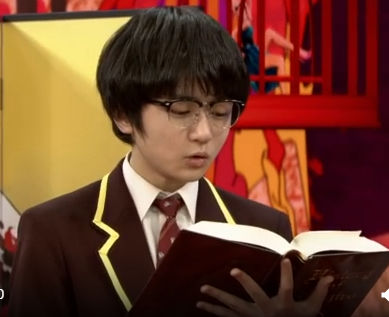 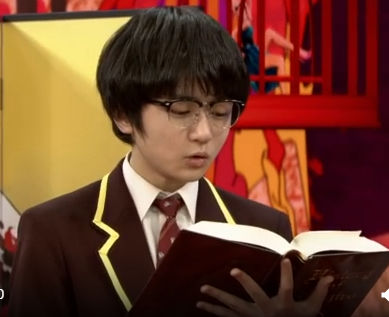 １．NHK「お伝と伝じろう（声だけで表現しよう）」（10分）を見る。　　http://www.nhk.or.jp/kokugo/tsubo/?das_id=D0005150034_00000　　※コンピューターやタブレットでを見る時には、　　                                               お家の方にをしていましょう。２．を見た後に、次のに答えましょう。３．「お伝と伝じろう（声だけで表現しよう）」を見て、だと思ったことやもっと知りたくなったことなど、　　を書きましょう。★このワークシートはので使います。必ずを見て、質問に答えましょう。【質問１】サトルのを聞いた伝じろうは、「さっきのサトルの、おもしろくなかった！何を言っているのかさっぱりわからなくて、おを聞いてるのかと思ったよ。」と言いました。では、伝じろうは、もっと上手く読むためには何が大切だと言っていますか？一文字ずつで三つ書きましょう。　➀　　　　　　　　　　　　➁　　　　　　　　　　　　➂　【質問２】次に、質問1で答えた➀～から➂について、もっと上手に読むためには、にどうすることだと言っていますか。文のわりが「～すること。」となるように書きましょう。　➀　➁　➂